Publicado en Madrid el 27/04/2017 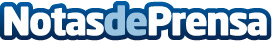 Comparar presupuestos online puede suponer un ahorro de hasta un 70% Actualmente sobra oferta de todo, es por ello que conseguir un buen precio para comprar artículos o servicios es tarea fácil si se busca en los lugares adecuados. Mudanzas Online es el comparador líder de empresas de mudanzas a nivel nacional, que a lo largo de 10 años ha gestionado más de 80.000 mudanzasDatos de contacto:Mudanzas Online900828941Nota de prensa publicada en: https://www.notasdeprensa.es/comparar-presupuestos-online-puede-suponer-un Categorias: Inmobiliaria Interiorismo E-Commerce http://www.notasdeprensa.es